perforationsalong this notebook pagealmost invisiblethe tiny separationsthat ease the final partingFirstt Place  2014TSA International Tanka Conteststanding unwaveringon one legthe craneputs me to shameGusts 18houseplantscrowd every surfacepalms outstretchedshe murmurs endearmentsin another tongue           American Tanka 22, 2013through stardust spilled across the Milky Waythe heat of old desires lingersinextinguishableMoonbathing 5  Winter 2011  just be present…the package says tear hereabsentmindedI tear the other endRed Lights Winter 2011other planetsmultiple universesbut none I can touchyour hand here and now	Ribbons  8:3 Winter 20122015TANKA SOCIETY OF AMERICATanka SundayOctober 18, 2015Albany, NY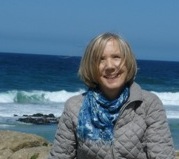         Lesley Anne Swanson	       selected tanka